ZÁZNAM O ÚRAZU - HLÁŠENÍ ZMĚNEvidenční číslo záznamua):      
Evidenční číslo zaměstnavatele b):      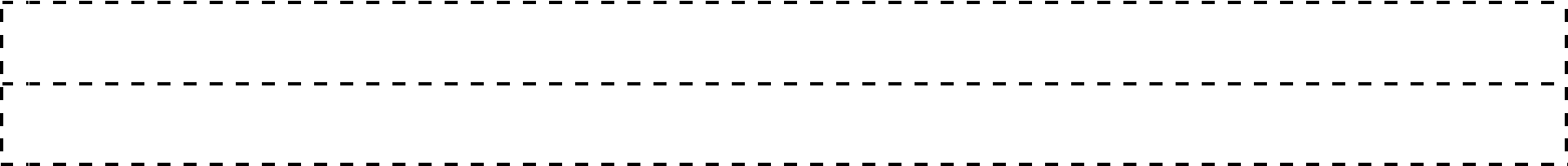 Údaje o zaměstnavateli, který záznam o úrazu odeslal:Údaje o úrazem postiženém zaměstnanci a o úrazu:Hospitalizace úrazem postiženého zaměstnance přesáhla 5 kalendářních dnů:  ano	   neC 9 - Trvání pracovní neschopnosti následkem úrazu:od:      	do:      	celkem kalendářních dnů:      D 1 – Úrazem postižený zaměstnanec na následky poškození zdraví při úrazu zemřel dne:Jiné změny:a) Vyplní orgán inspekce práce, popřípadě orgán báňské správyb) Vyplní zaměstnavatelNázev zaměstnavatele:      IČO:      Název zaměstnavatele:      Adresa:        Jméno:        Datum úrazu:        Datum narození:        Místo, kde k úrazu došlo:      Úrazem postižený zaměstnanec

datum, jméno, příjmení a podpisZástupce zaměstnanců pro bezpečnost a ochranu zdraví při práci 

datum, jméno, příjmení a podpisZa odborovou organizaci

datum, jméno, příjmení a podpisZa zaměstnavatele

datum, jméno, příjmení a podpis
pracovní zařazení: